MỤC LỤCQuản lý đăng nhậpĐăng nhập hệ thống Đăng nhập vào hệ thốngNgười dùng truy cập hệ thống lyluanchinhtri.dcs.vn, màn hình đăng nhập hiển thị như sau: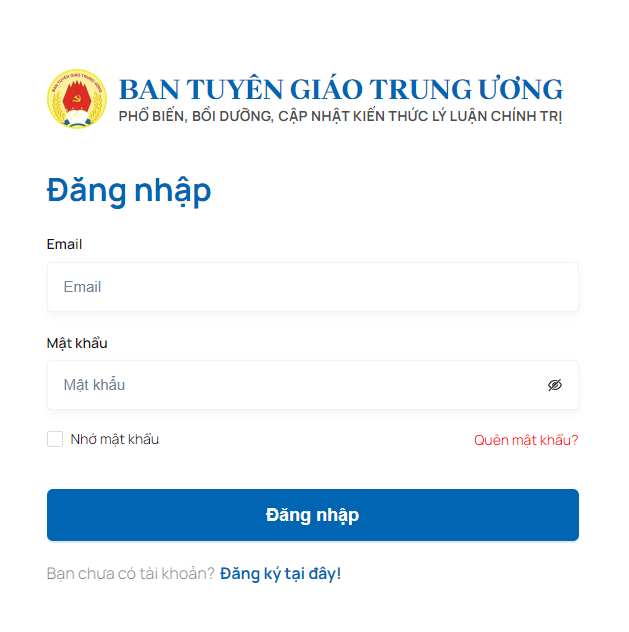 Người dùng điền thông tin và click vào Đăng nhập để hoàn tất đăng nhập Đăng nhập thành công vào màn hình trang chủKhi nhập thông tin đăng nhập chính xác, người dùng sẽ đăng nhập thành công vào hệ thống. Hệ thống hiển thị màn hình trang chủ sau khi đăng nhập. Ghi nhớ thông tin tài khoảnSau khi đăng nhập thành công, hệ thống ghi nhớ thông tin tài khoản. Đăng nhập không thành côngTrường hợp thông tin đăng nhập không đúng, hệ thống sẽ báo lỗi như sau: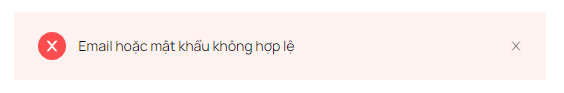 Người dùng kiểm tra lại thông tin đăng nhập và đăng nhập lại hệ thống.Đăng ký tài khoảnĐăng ký tài khoản mớiNgười dùng bấm chọn “Đăng ký” ở màn hình trang chủ.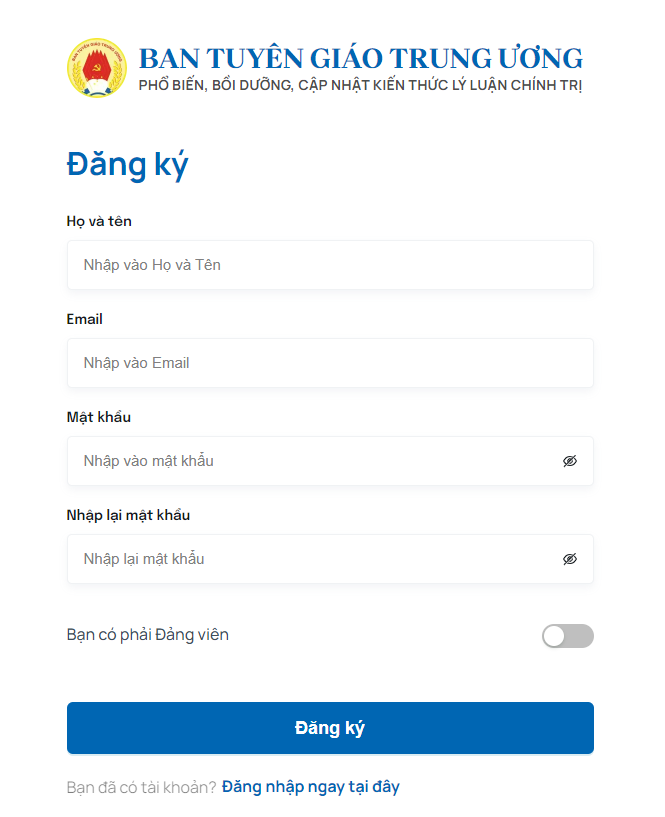 Đăng ký thành côngNgười dùng điền thông tin và hoàn tất đăng kýSau khi gửi thông tin đăng ký hệ thống sẽ gửi cho người dùng một email kích hoạt tài khoản. Người dùng kiểm tra hòm thư điện tử và kích hoạt tài khoản theo hướng dẫn.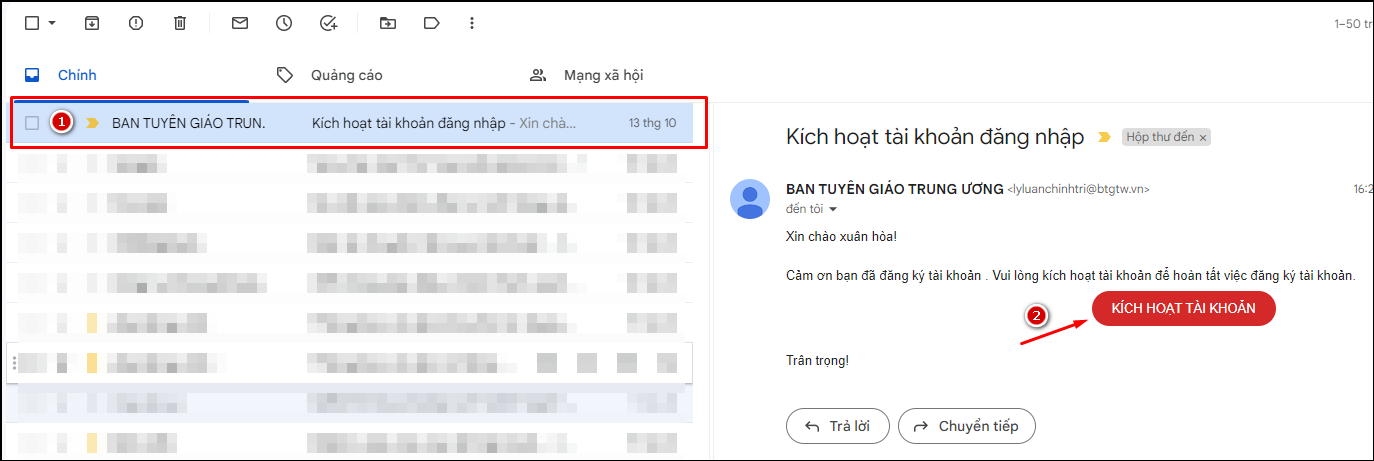 Tài khoản đăng ký thành công được phép đăng nhậpSau khi thông báo kích hoạt tài khoản thành công, hệ thống hiển thị màn hình trang chủ.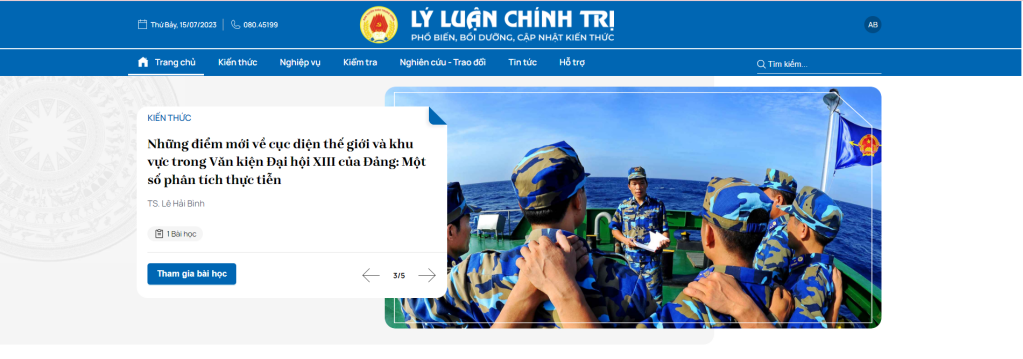 Đăng ký không thành côngKhi người dùng điền thông tin vào màn hình đăng ký, với các thông tin chưa hợp lệ hệ thống thông báo cụ thể: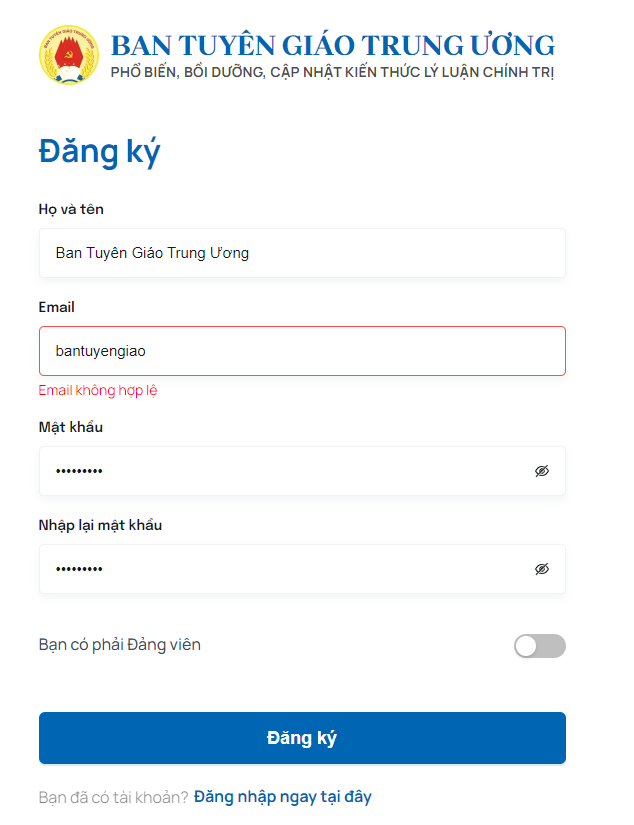 Đăng xuấtĐăng xuất khỏi hệ thốngTrên màn hình hệ thống, chọn “Đăng xuất” để thực hiện chức năng đăng xuất tài khoản khỏi hệ thống: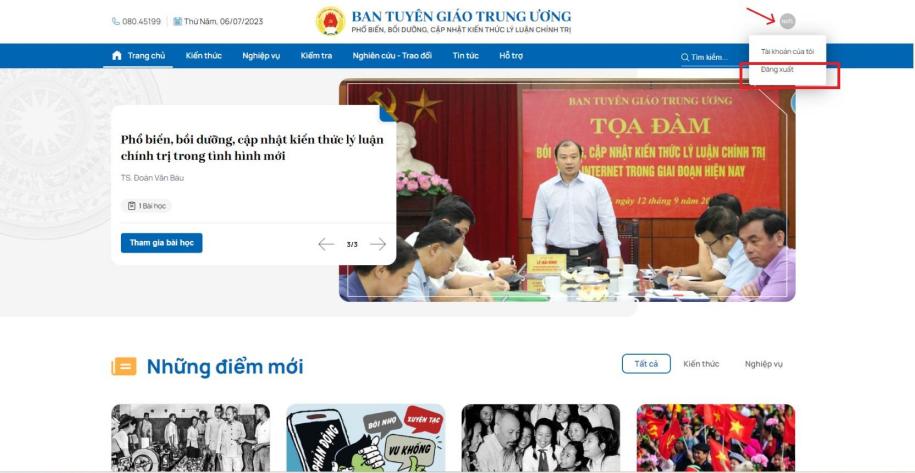 Quên mật khẩuTừ màn hình đăng nhập nhấp chọn “Quên mật khẩu ”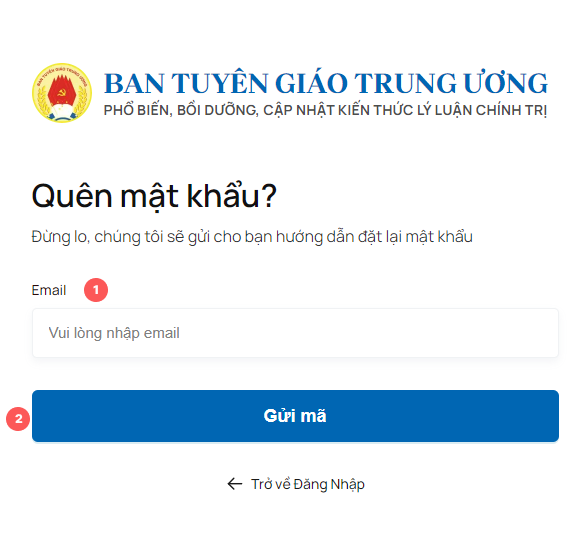 Người dùng nhập tài khoản (số điện thoại hoặc email đã đăng ký từ trước) của mình sau đó click vào Gửi mãNếu tồn tại tài khoản trên hệ thống thì hệ thống sẽ khôi phục lại mật khẩu mặc định cho bạn đó là btg2023 (Lưu ý: chức năng này chỉ áp dụng cho thời gian hệ thống hoạt động thí điểm, sau này có nâng cấp sẽ thông báo đến người dùng). Sau đó bạn quay lại trang đăng nhập và nhập tài khoản, mật khẩu mặc định trên.II. Trang chủ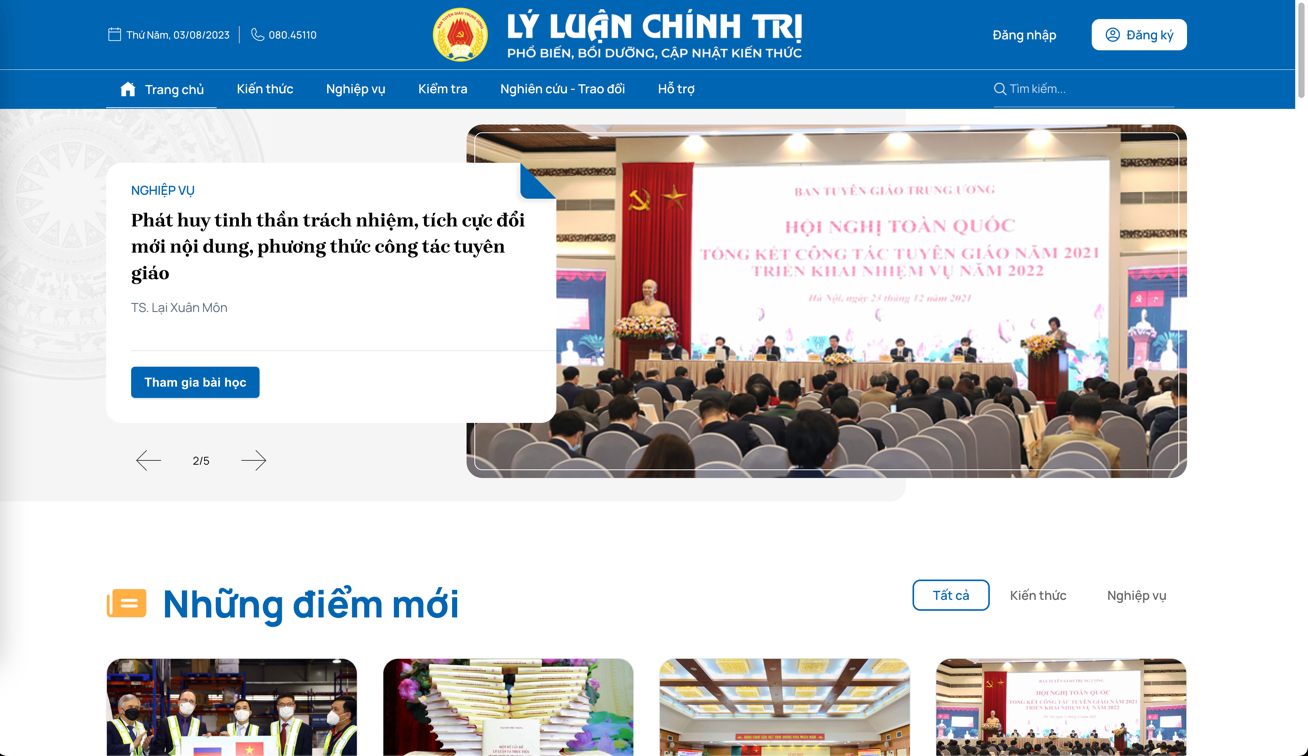 Xem các thông tin quan trọng, mới nhất của hệ thốngXem những điểm mới: tập hợp các bài học mới nhấtXem kiến thức nổi bật: tập hợp các bài học được xem, quan tâm nhiều nhấtXem đánh giá kiến thức: tập hợp các bài kiểm tra kiến thứcXem nghiên cứu - trao đổi: tập hợp các chi sẻ từ các chuyên giaXem những câu hỏi thường gặp: tập hợp các hướng dẫn, hỗ trợ nhanhTrang kiến thức & nghiệp vụ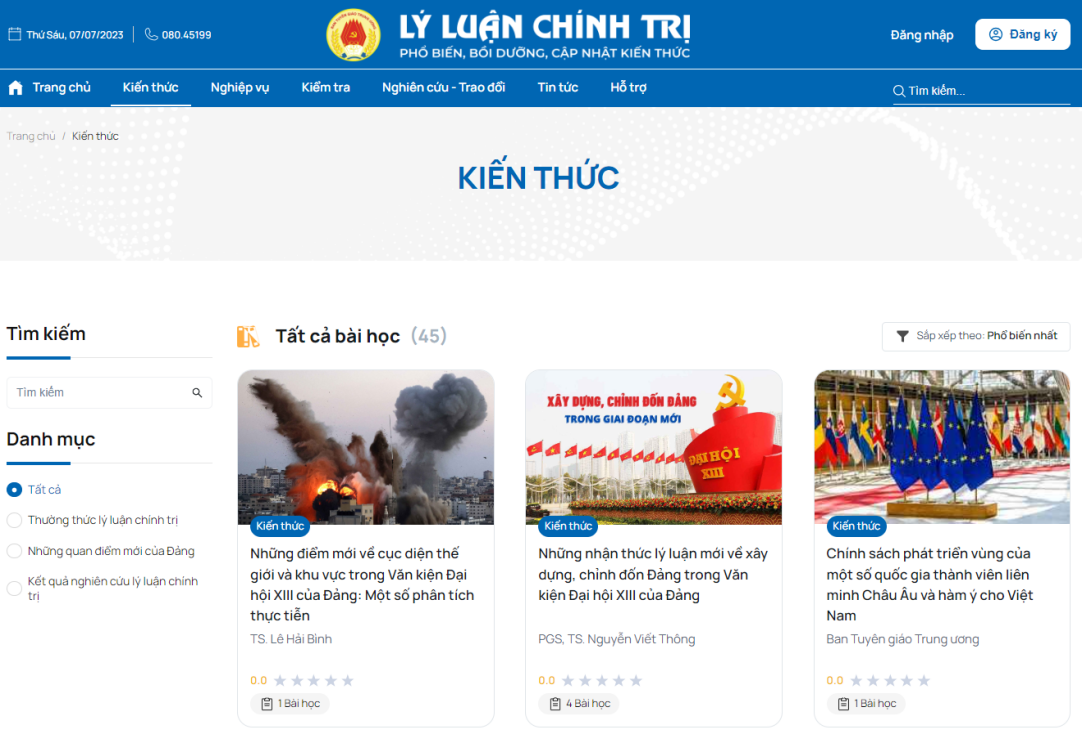 Danh sách bài học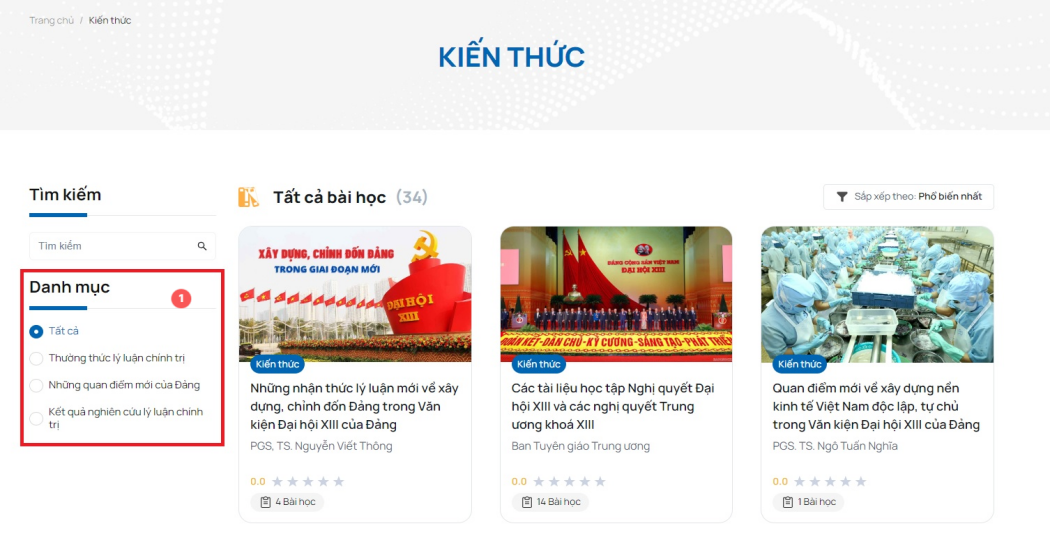 Tập hợp các bài học từ nhiều chủ để khác nhau.Xem tổng quan một bài học 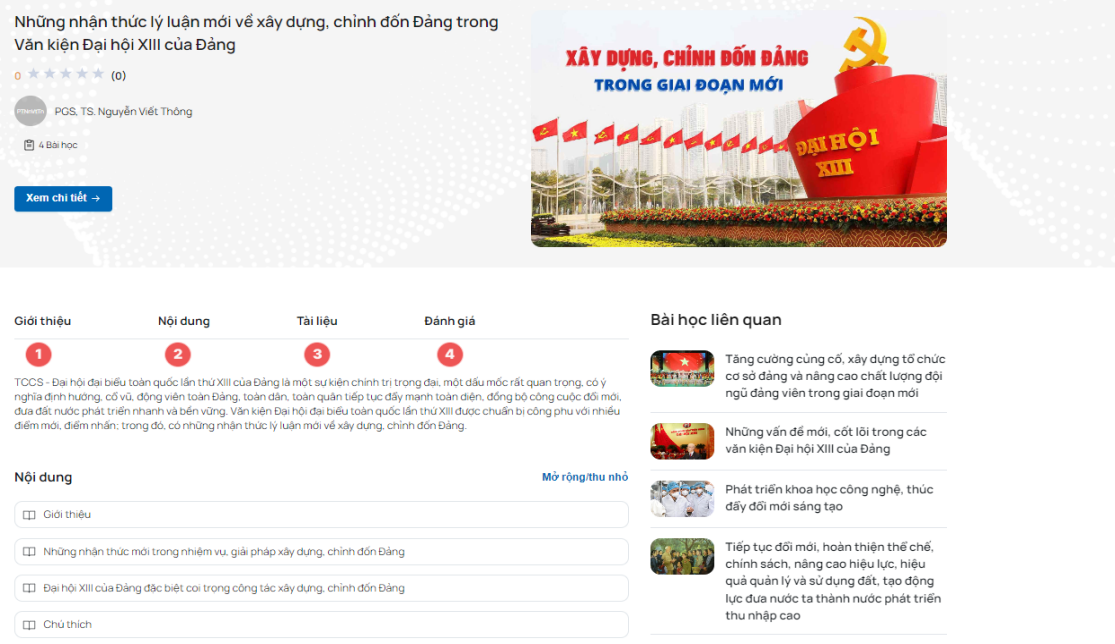 Xem giới thiệu về bài học Học theo cấu trúc bài họcTải tài liệu bài họcHệ thống có 2 nơi lưu tài liệu bạn có thể tải về:Ở giao diện xem một bài học, phần tài liệu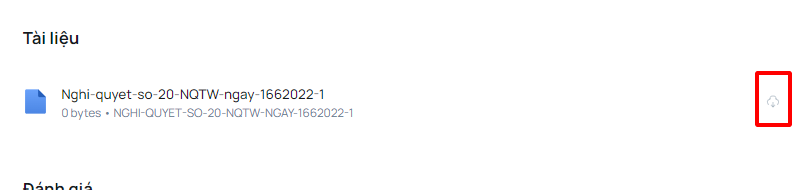 Trong quá trình học, ở mỗi chương cũng có tài liệu riêng đính kèm (nếu có)Xem đánh giá bài họcGửi đánh giá bài họcTham gia một bài học 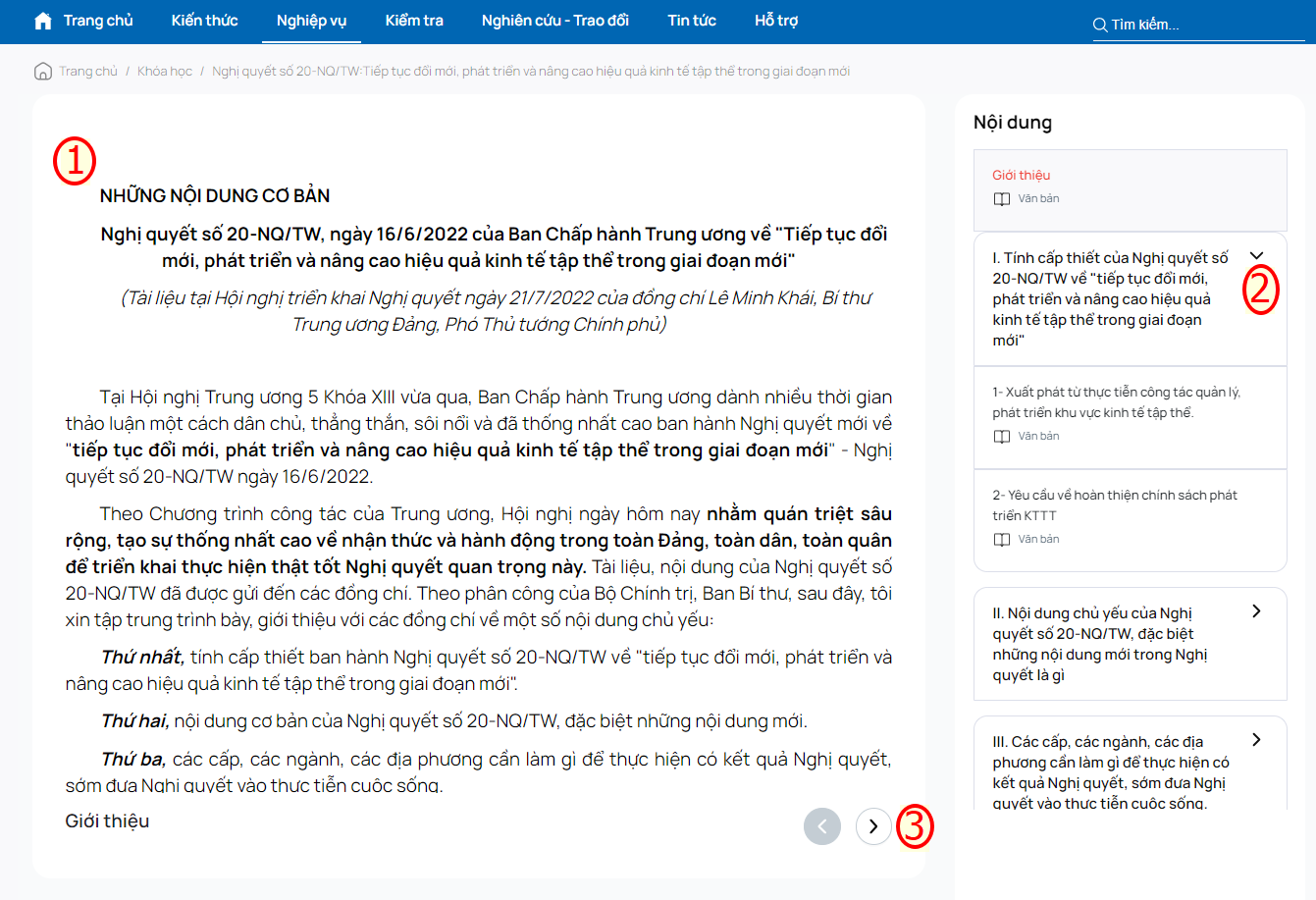 Tìm kiếm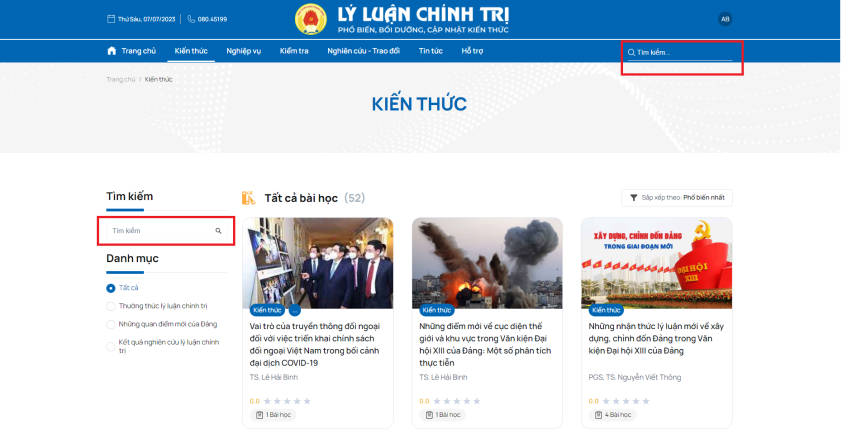 Trang kiểm traXem danh sách bài kiểm tra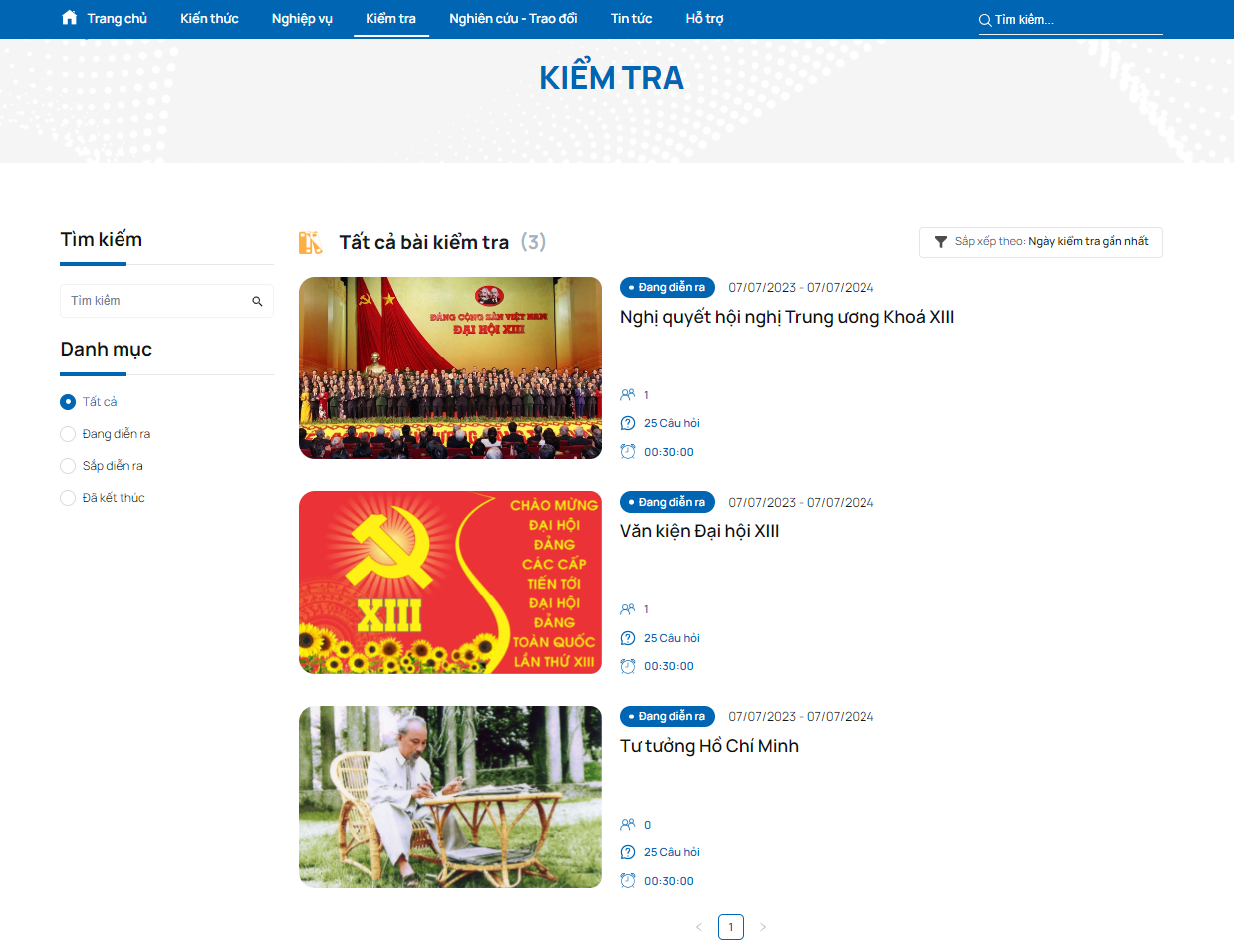 Tham gia kiểm traXem thông tin thời gian diễn ra, thời gian làm bài, số lần được phép làm bài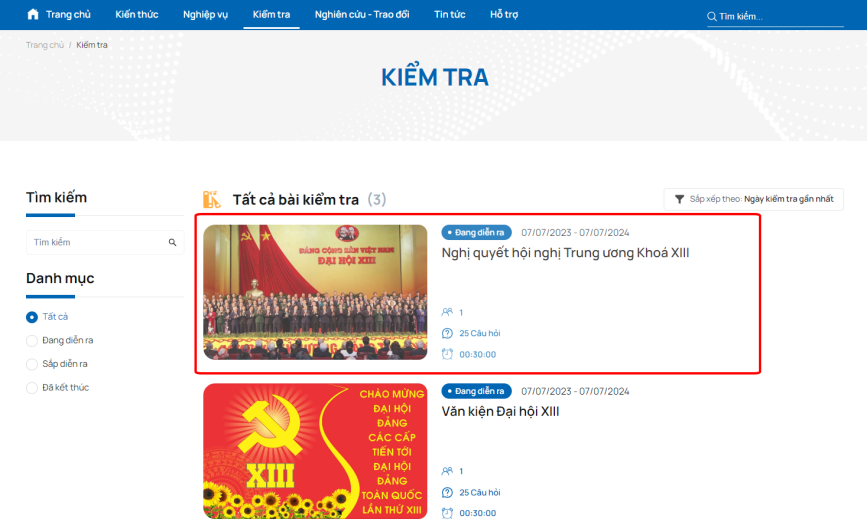 Xem quy định kiểm tra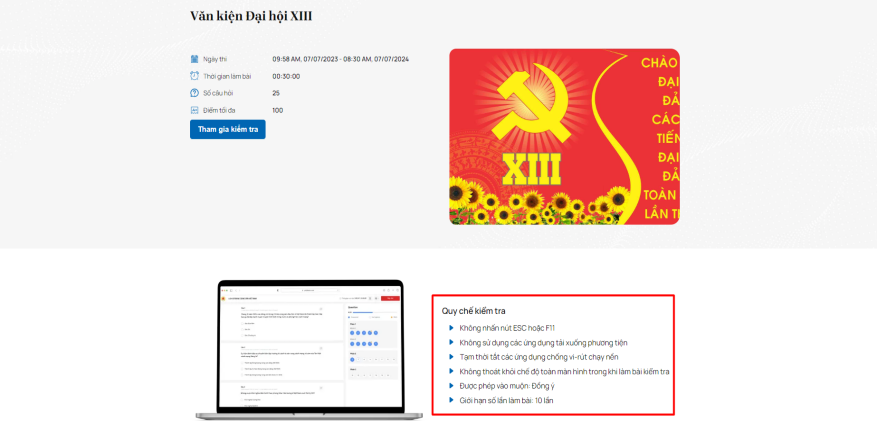 Quay lại danh sách bài kiểm tra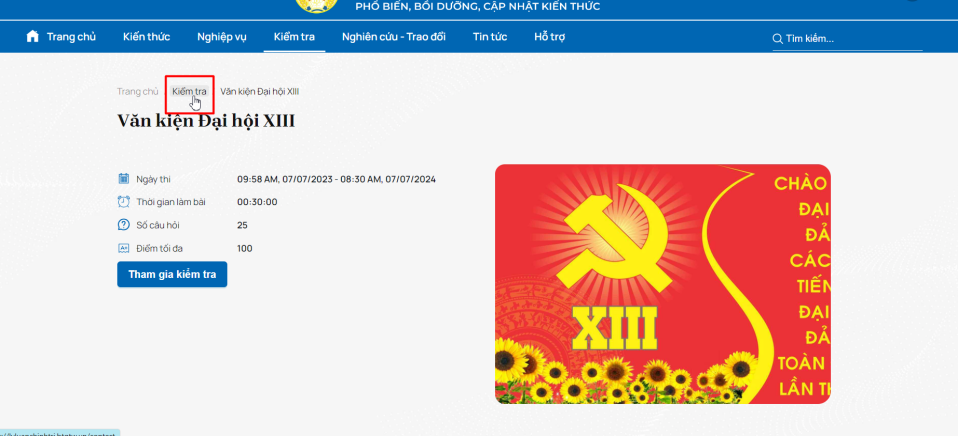 Xem lại bài kiểm tra gần đây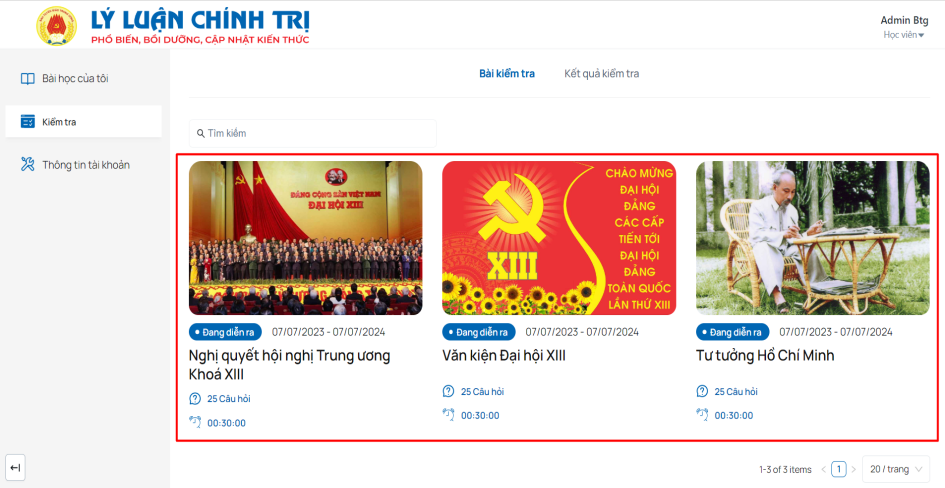 Vào kiểm traNgười dùng bấm chọn “Kiểm tra” để vào kiểm tra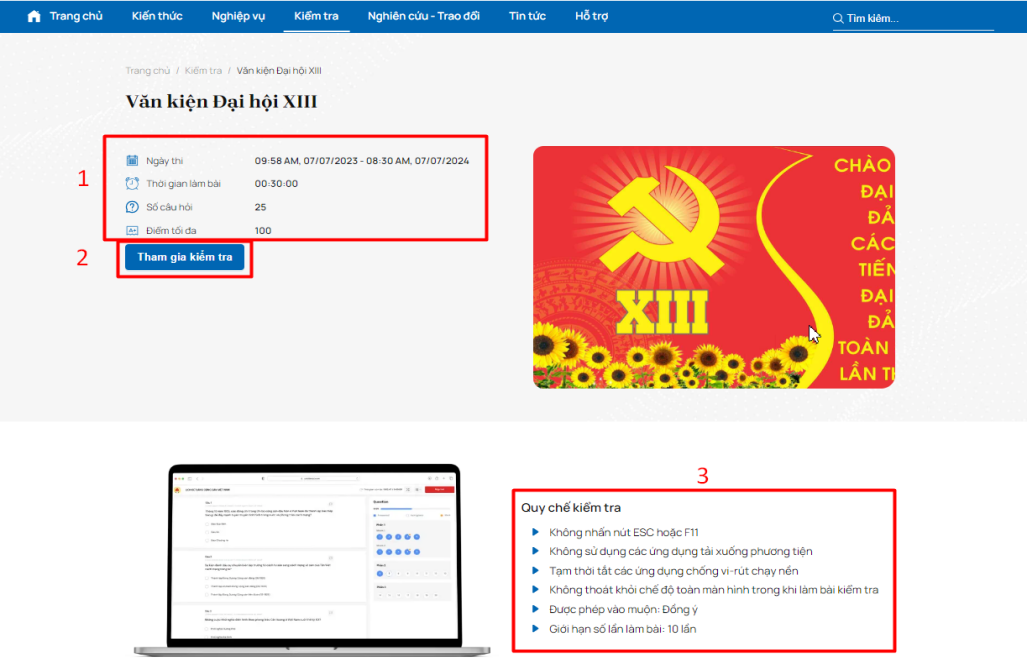 Làm bài kiểm traXem thời gian còn lại của bài kiểm tra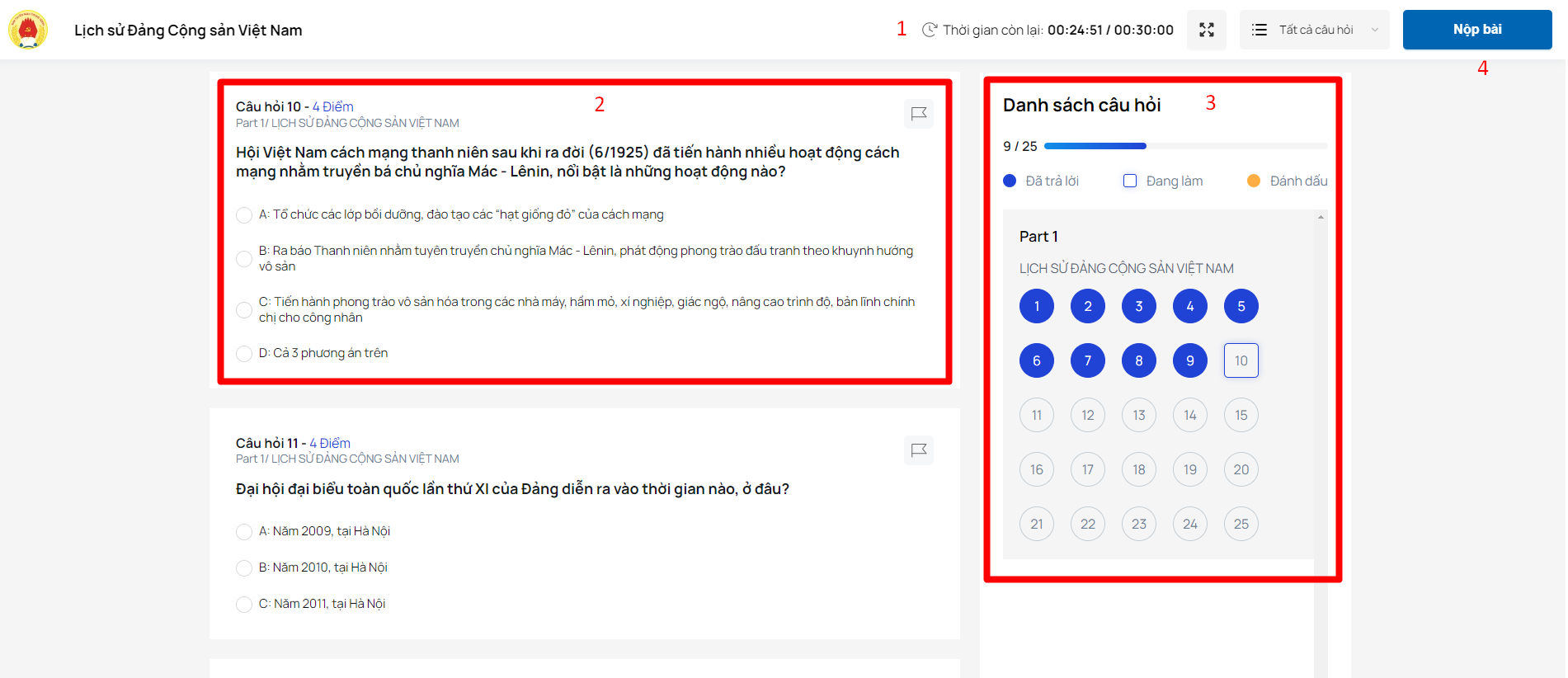 Xem nội dung câu hỏi và các câu trả lời của từng câu hỏiChọn đáp án, chọn lại các đáp án đã chọnDanh sách câu hỏi hiển thị tại màn hình, người dùng thực hiện chọn đáp án, hệ thống tự động lưu lại đáp án đã chọn.Chọn các câu hỏi để trả lờiNgười dùng có thể chọn từng câu hỏi để trả lời tại mục (3).Nộp bài kiểm tra Nộp bài kiểm tra thành công hệ thống ghi nhận kết quả làmSau khi làm xong bài thi, người dùng bấm chọn nút “Nộp bài” Người dùng chọn “Đồng ý” để xác nhận nộp bài hoặc “Hủy” để hủy bỏ việc nộp bài kiểm tra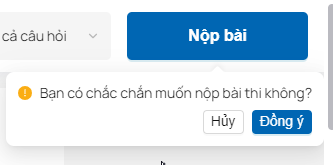 Nộp bài thành công, hệ thống hiển thị màn hình như sau: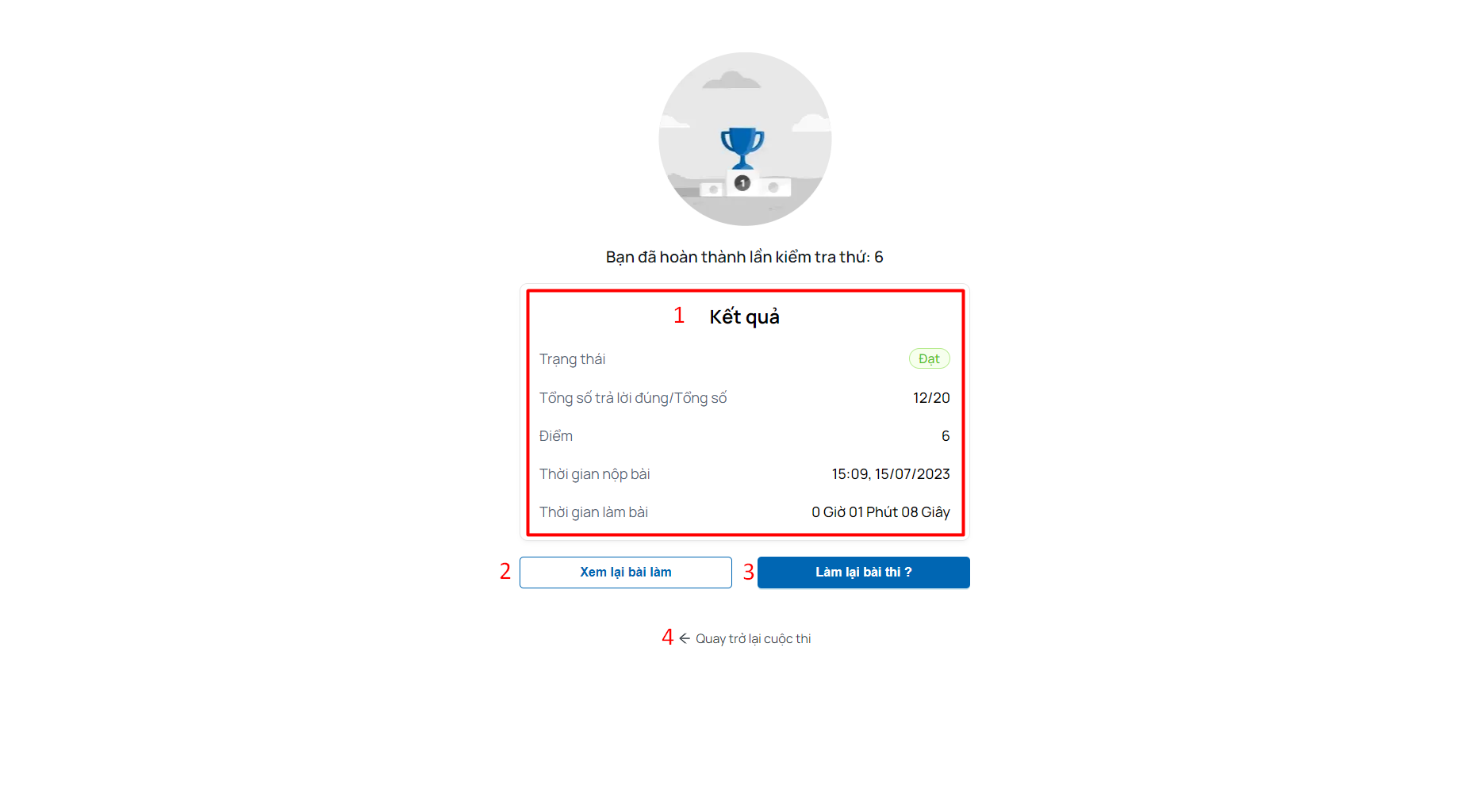 Tham gia N lần theo cấu hình của bài kiểm traTham gia N lần theo cấu hình của bài kiểm traNgười dùng bấm chọn “Kiểm tra lại” để làm lại bài kiểm tra.Tham gia kiểm tra quá số lần cho phép hệ thống không cho phép làm tiếp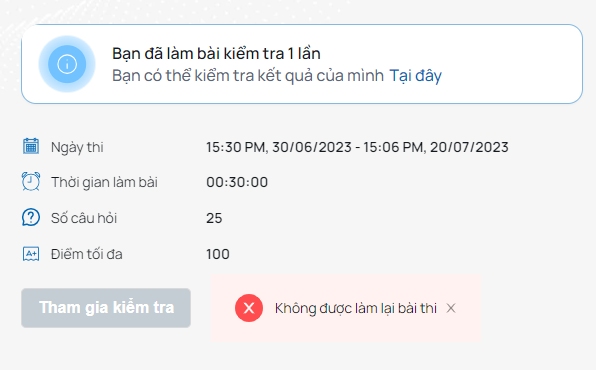 Xem lại bài kiểm traXem lại kết quả bài kiểm traXem lại chi tiết bài kiểm tra vừa hoàn thànhTại màn hình sau khi kết thúc bài kiểm tra, người dùng bấm chọn “Xem lại bài thi” để xem lại chi tiết bài kiểm tra vừa hoàn thành.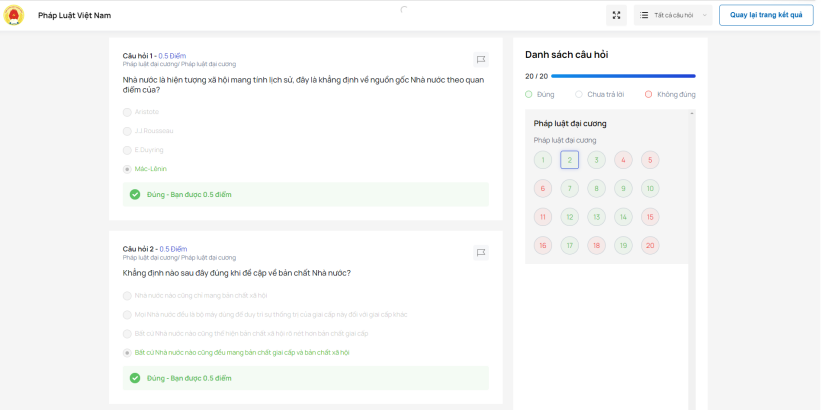 Trang nghiên cứu - trao đổi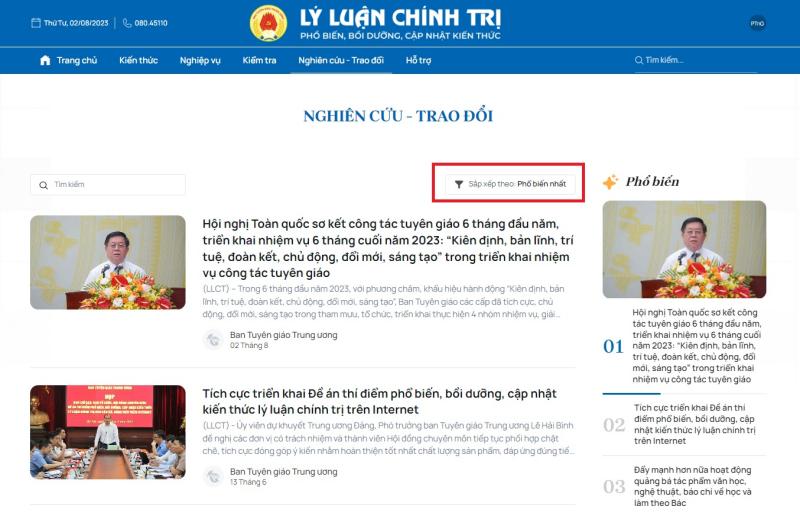 Trang cá nhânXem danh sách bài đã họcXem danh sách bài đã học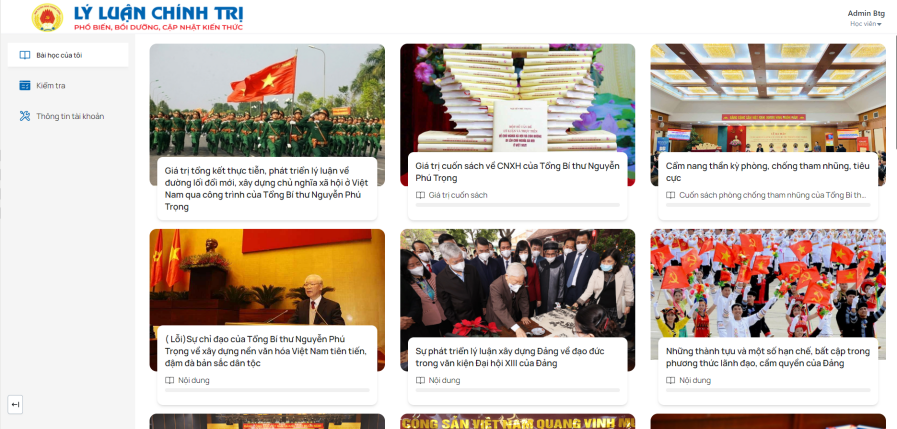 Vào các bài đã học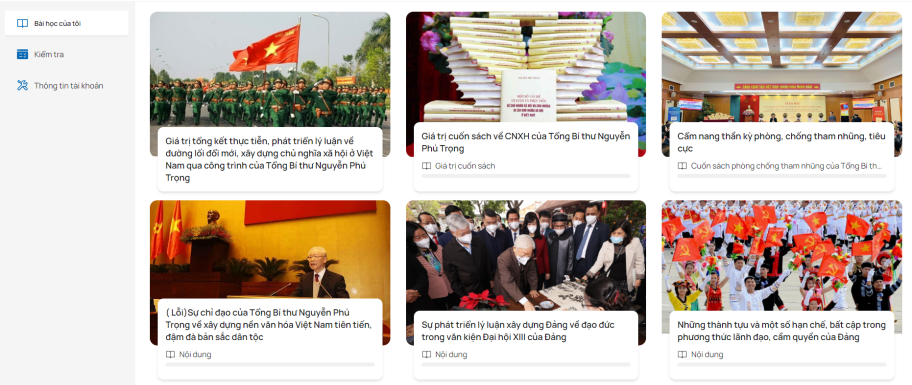 Bấm vào tên bài học để thực hiện xem lại bài đã học, nội dung bài đã học hiển thị như hình dưới: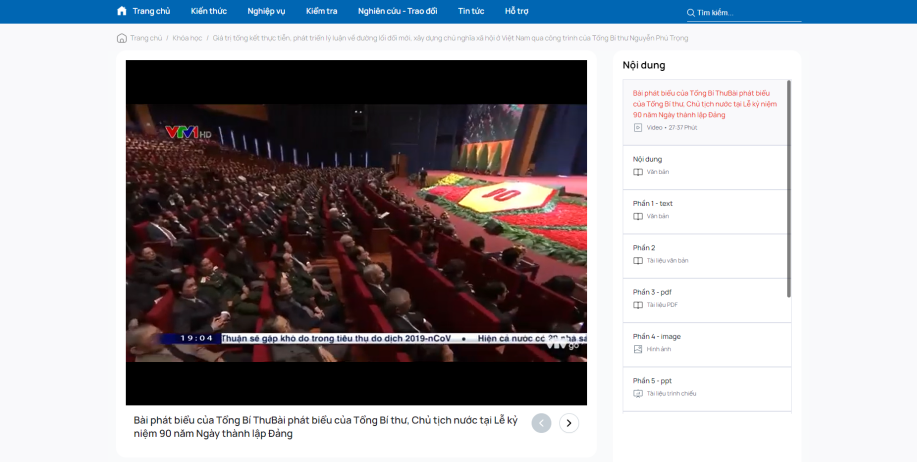 Xem danh sách bài kiểm tra đã tham giaTham gia kiểm tra lạiNgười dùng bấm bài kiểm tra muốn tham gia để tham gia kiểm tra lại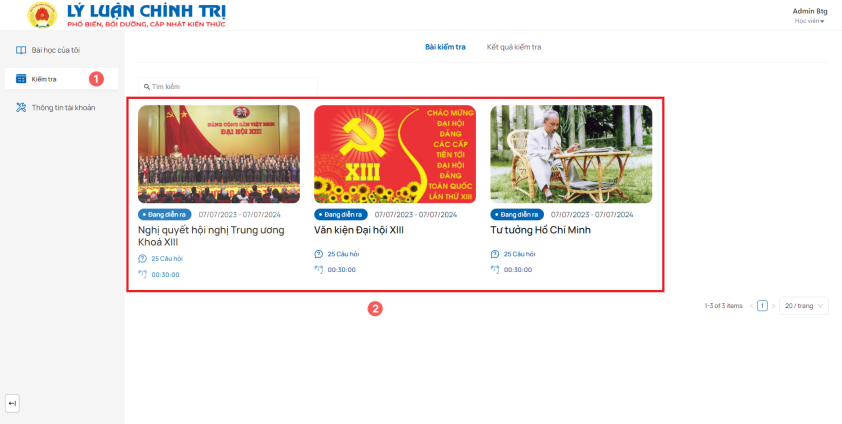 Xem lại lịch sử kiểm tra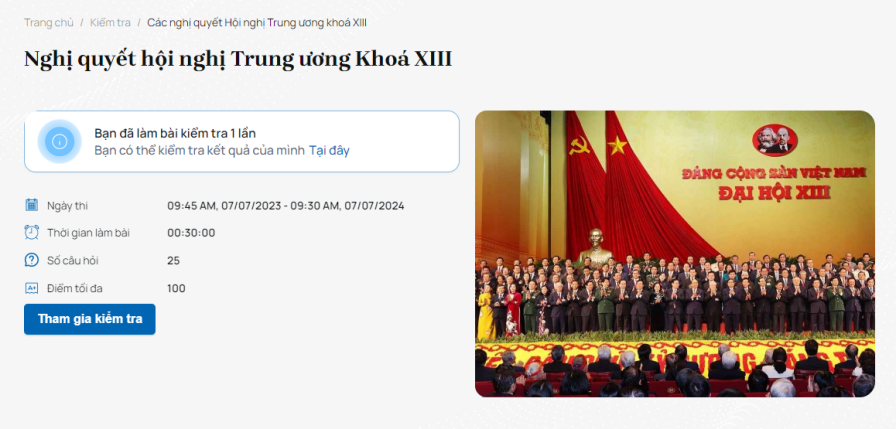 Để xem kết quả bài kiểm tra đã làm, người dùng bấm chọn “Tại đây”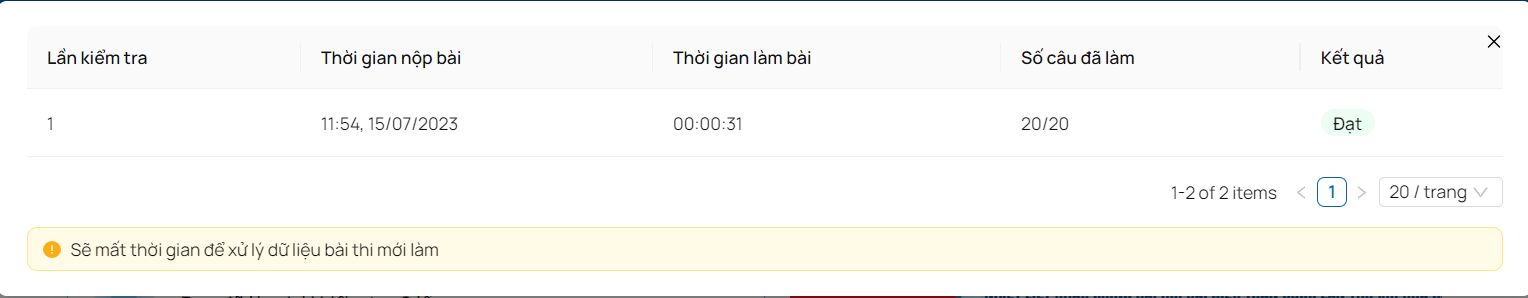 Quản lý thông tin cá nhânXem thông tin cá nhân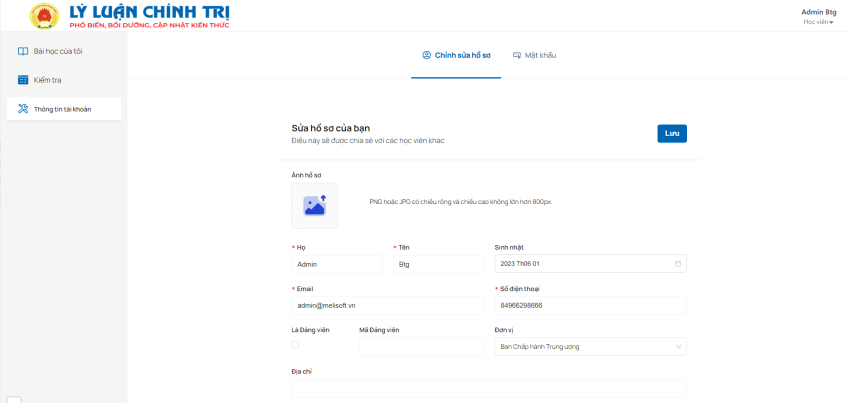 Cập nhật thông tin cá nhânTại màn hình thông tin tài khoản chọn “Chỉnh sửa hồ sơ” 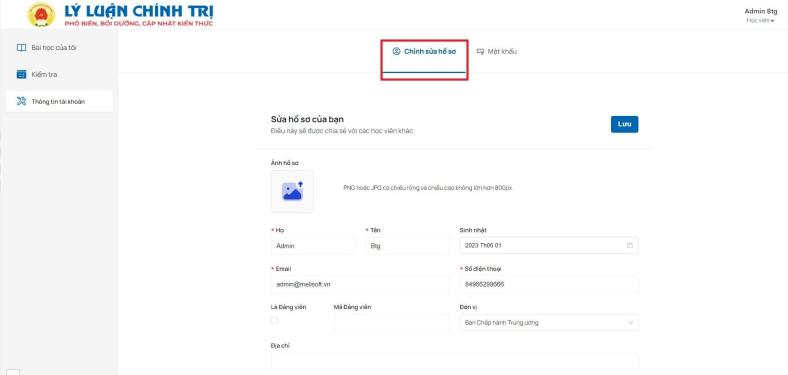 Cập nhật ảnh đại diệnNgười dùng bấm chọn vào hình vuông ở Ảnh hồ sơ, tải ảnh lên sau đó bấm Lưu để lưu lại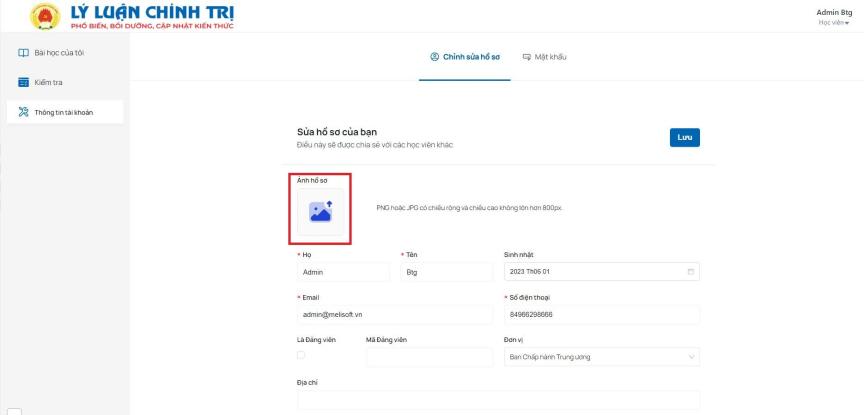 Đổi mật khẩuThay đổi mật khẩu cũĐể thay đổi mật khẩu cũ, người dùng bấm chọn “Mật khẩu” trên màn hình.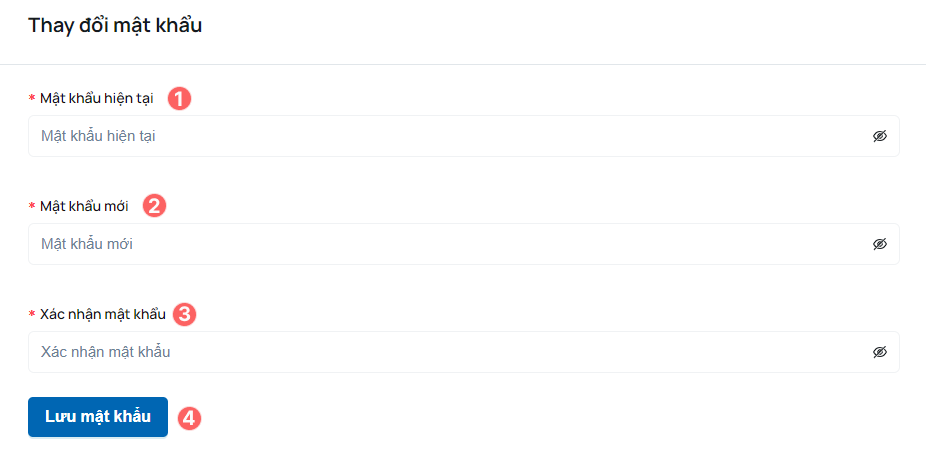 Thay đổi mật khẩu không hợp lý hệ thống hiển thị thông báo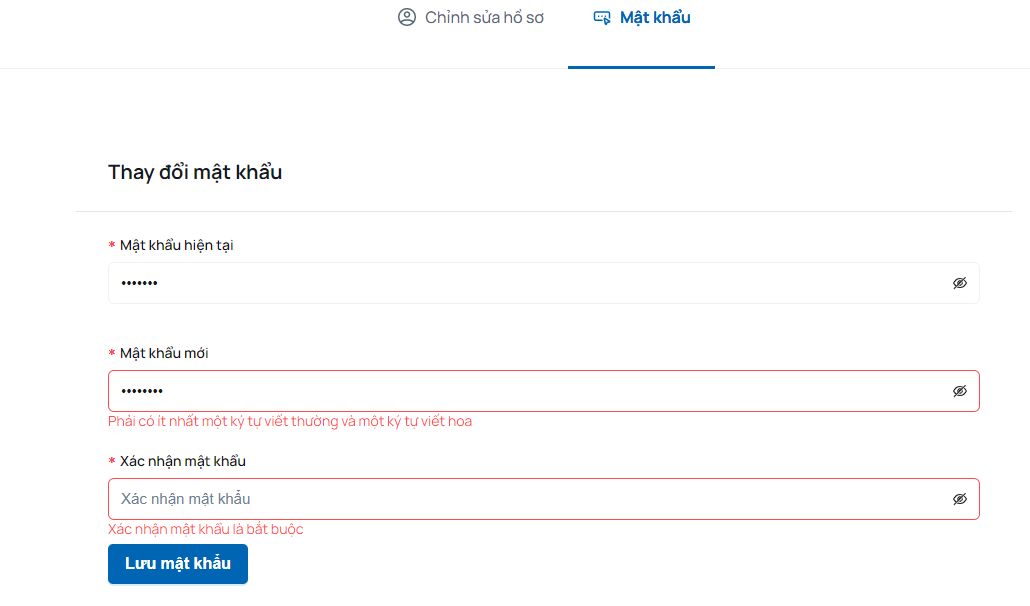 BAN TUYÊN GIÁO TRUNG ƯƠNG***TÀI LIỆU HƯỚNG DẪN SỬ DỤNGHệ thống thí điểm phổ biến, bồi dưỡng, cập nhật kiến thức lý luận chính trị cho cán bộ, đảng viên trên InternetHà Nội, tháng 10 năm 2023